Jaka powinna być pościel dziecięca?Chcesz dowiedzieć się, jaka powinna być idealna <strong>pościel dziecięca</strong>? Zobacz, na jakie jej cechy warto zwrócić uwagę. Zapraszamy!Pościel dziecięcaNie od dziś wiadomo, że dorośli i dzieci mają różne gusta. Urządzając sypialnię dla najmłodszej pociechy, koniecznie należy wziąć pod uwagę jej ulubione kolory czy nawet stylistykę. Wnętrze stworzone z myślą o dziecku będzie stanowić jego małe królestwo, w którym chętnie będzie przebywać, bawić się i spać. Dużą rolę odgrywa pościel dziecięca, która powinna być dopasowana do wnętrza. Na jakie jej cechy zwrócić uwagę? Zapraszamy do lektury.Kolorystka ma znaczenieW dziecięcej sypialni bardzo dużą rolę odgrywają kolory. Warto stworzyć wnętrze, w których będą królować ulubione barwy dziecka. Pastelowa zieleń, niebieski, a może róż? Wnętrze powinno być wesołe! Zrezygnuj z ciemnych odcieni, które mogą wprowadzić smutek do pomieszczenia. Pościel dziecięca w kolorowe wzory kwiatowe lub zwierzęce, zachwyci każdego malucha.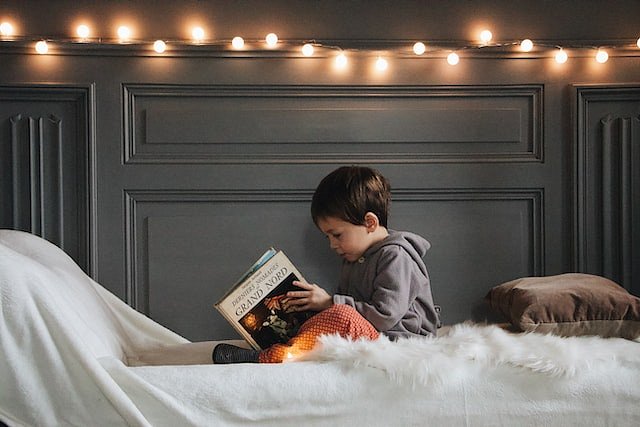 Jaka jeszcze powinna być pościel dziecięca?Nie tylko kolor się liczy, ale i również materiał wykonania pościeli. Powinna ona być zrobiona z miękkiej i przyjemnej bawełny, która dodatkowo jest trwała. Fakt ten sprawia, że posłuży ona na długi okres czasu, a maluch będzie mógł cieszyć się pościelą dziecięcą o wyjątkowym wzorze, kolorze i tkaninie. Znajdź idealną pościel dla swojego malucha w E-ekomax! Zachęcamy do sprawdzenia szerokiego asortymentu dla dzieci i dorosłych.